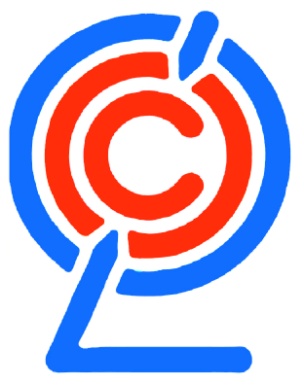 Рабочий журнал учителя5 классПрограмма  «Алгоритм успеха »ФГОС__ /__  учебный годТребования к ведению и заполнению журнала.Федеральный государственный образовательный стандарт основного общего образования содержит чёткие требования к системе оценки достижения планируемых результатов . В соответствии с ними система оценки должна:1. Фиксировать цели оценочной деятельности: а) ориентировать на достижение результата:– духовно-нравственное развитие и воспитание (личностные результаты),– формирование универсальных учебных действий (метапредметные результаты),– освоение содержания учебных предметов (предметные результаты);б) обеспечить комплексный подход к оценке всех перечисленных результатов образования (предметных, метапредметных и личностных);в) обеспечить возможность регулирования системы образования на основании полученной информации о достижении планируемых результатов; иными словами, возможность принятия педагогических мер для улучшения и совершенствования процессов образования в каждом классе, школе, региональной и федеральной системах образования.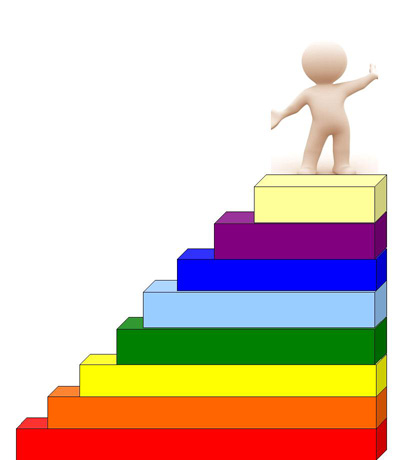 Содержание курса русского языка для 5 классаМетодическое обеспечение курса: система учебников «Алгоритм успеха», учебник «Русский язык: 5 класс» под ред. А.Д.Шмелёва, М.: Вентана-Граф, 2012Таблица 1. Распределение часов по содержательным линиям и разделам курса русского языка для 5 класса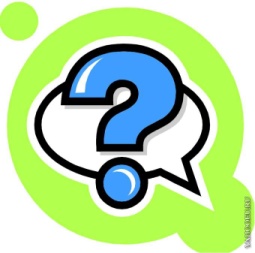 ОЦЕНКА ПРЕДМЕТНЫХ РЕЗУЛЬТАТОВ 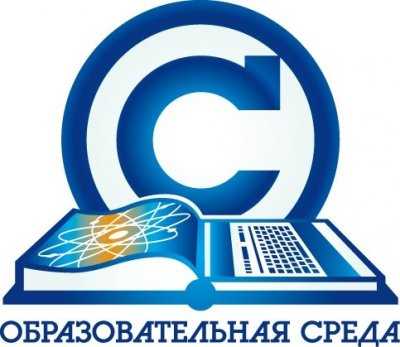 Сводный лист оценки предметных результатов5 классРУССКИЙ ЯЗЫК0 б. – не научился1 б. – частично научился2 б. – в полной мере научилсяДИАГНОСТИКА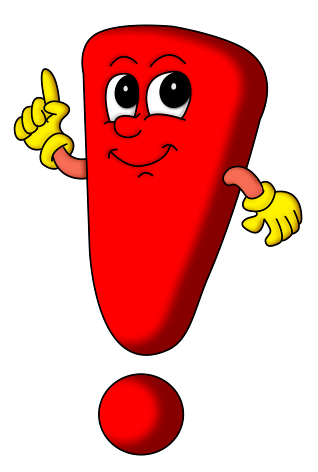 Демонстрационный вариантСтартовая диагностическая  работа по русскому языкудля учащихся V классов.1. В каком слове ударение отмечено неверно?1) сантимЕтр 2) шОферы 3) взялА 4) прИнял2. В каком слове есть согласный твёрдый звук [б] ?1) изба 2) хлеб 3)берёза 4) прорубь3.Какое слово не является синонимом к другим (отличается по значению)?1) смешной2) забавный3) потешный4) маленький4.В какой паре образованное имя прилагательное не является однокоренным к имени существительному?1) речь – реч.. (волна)2) цепь – цеп.. (пёс)3) ночь – ноч.. (тишина)4) боль – боль.. (котёнок)5. Какое слово состоит из приставки, корня, суффикса и окончания?1) забота2) повторный3) вырежу4) варенье6.Какое высказывание ошибочно?1) В предложении существительные бывают подлежащим ивторостепенным членом.2) Существительные изменяются по падежам.3) Безударные окончания существительных нельзя проверить.4) Существительные 3-го склонения имеют одинаковые окон-чания в трёх падежах.7.Какое из слов нельзя изменять по родам?1) он 2) ветер 3) вырвался 4) сильный8. Укажите название члена предложения.1) вопросительный знак2) подлежащее3) глагол4) корень9. Найдите неправильно выписанное словосочетание из предложения:Уставшее поле заботливо укрыл снег.1) поле (какое?) уставшее2) укрыл (что?) поле3) снег (что сделал?) укрыл4) укрыл (как?) заботливо10.Укажите восклицательное предложение (знаки препинания в концепредложений не поставлены).1) Природа красива в любое время года2) Особенно приятно пойти в лес осенью3) Какой свежий воздух4) Пахнет грибами и сырой землёй11. Прочитайте текст, в котором отсутствует первое предложение.… . Это было долгое и опасное путешествие. По Волге он добралсядо Астрахани. С большими трудностями переправился купец черезКаспий в Персию. Потом на большом судне поплыл через Аравий-ское море в Индию.Какое предложение должно стоять первым в этом тексте?1) Индия – прекрасная и удивительная страна.2) Афанасий Никитин – известный русский путешественник.3) В Твери на берегу Волги стоит памятник отважному рус-скому путешественнику.4) В 1446 году русский купец из Твери Афанасий Никитин от-правился в Индию.12. Какое имя существительное в предложении станет подлежащим?1) летит самолёт2) подошёл к машине3) идти по дороге4) бежать по тропинке13.Укажите прилагательное в предложном падеже.1) густые леса2) до густых лесов3) нет густых лесов4) в густых лесах14.В каком примере на месте пропуска пишется буква И?1) (он) покупа..т2) (он) скле..т3) (он) стел..т4) (она) зелене..т15. В каком слове буква О пропущена в корне и проверяется ударени-ем?1) п..друга2) пол..скал (собаку)3) пол..скал (бельё)4) зелён..е (яблоко)16.Укажите слово с непроверяемой орфограммой.1) веч..р 2) варе..ка 3) пасс..жир 4) сер..цеОтветы на задания В1 и В2 запишите сначала в указанномместе, а затем в бланке тестирования справа от номера зада-ния (В1 или В2), начиная с первой клеточки. Каждую цифрупишите в отдельной клеточке по образцу.В1. Выберите предложения, в которых есть личные местоимения, иобведите цифры, которыми они обозначены.1. Тёма тяжело дышит во сне.2. Вот-вот накатит на него холодная волна.3. Ему снится, что он лежит на песчаной отмели моря.4. Он видит эту зелёную холодную волну. Обведённые цифры запишите в ответ, не разделяя их запятыми.Ответ: __________.В2.Обведите номера примеров, в которых на месте пропуска пишетсябуква И.1. на нижней ступен..2. спрятались в палатк..3. возле медвежьей берлог..4. не дали сдач..5. прилетели к кормушк..Обведённые цифры запишите в ответ, не разделяя их запятыми.Ответ: __________.Система оценивания диагностической работыВерное выполнение заданий 1–16, В1–В2 оценивается 1 баллом__________. Завыполнение задания с выбором ответа выставляется 1 балл при условии, чтоуказан только один номер правильного ответа. Если отмечены два и болееответов, в том числе правильный, то ответ не засчитывается.Демонстрационный вариантДиагностическая работа по русскому языку                                                                 I полугодияРыжикРыжик – это забавный бельчонок, который жил у Веры. Он бегал по комнате,  садился на плечо девочки, забирался на люстру.           На  Новый год  Вера повесила на ёлку игрушки, орешки, конфеты и вышла за цветными лампочками. Рыжик приблизился к ёлке, схватил один орех и спрятал его. Второй орех засунул под подушку, а третий сразу съел. С этого дня зверёк стал запасаться едой.           Папин друг сказал, что в этом году не уродились в тайге кедрОвые орешки. Белки остались без пищи, и они сразу переселились за горы.           Но как Рыжик узнал об этом?(По Г.Снегирёву)89 словГрамматические задания.Выполните  фонетический разбор слов: один (1 вариант),  орех (2 вариант).Разберите по составу слова: цветными,   лампочками (1 вариант);                                  кедровые,     игрушки (2 вариант).Выписать по одному примеру на следующие орфограммы, указав проверочные слова:   а). проверяемая безударная гласная в корне              б). проверяемые звонкие и глухие согласныеВыполните синтаксический разбор предложения:Бельчонок приблизился к ёлке, схватил один орех и спрятал его. (1 вариант)            Он бегал по комнате, садился на плечо девочки, забирался на люстру.            (2 вариант)Класс    ________                        Выполняли работу  _______  чел.Дата проведения  работы  «          »  декабря  201  г.РЕЗУЛЬТАТЫДемонстрационный вариантИтоговая диагностическая  работа по русскому языку для учащихся 5 классовЧасть 1А1  Укажите слово, в котором ударение падает на последний слог:А2  В каком ряду во всех словах пишется буква З?1) ко…ьба, бли…кий, бере…ка2) пол…ти, мер…кий, поло…ка, 3) замер…ший (в холод), про…ьба, вя…кий 4) сколь…кий, зама…ка, ре…кийА3  Укажите строчку, в которой на месте пропуска везде пишется Ъ:от…езд,  с…ябедничать, неб…ющийсяоб…единение, из…ясняться, раз…яритьсяпод…ём, солов…и, об…ёмный, об…явление, обез…яна, сер…ёзноА4  Укажите  строчку, в которой на месте пропуска везде пишется буква З:бе…чувственный, …горбиться, не...говорчивыйчере…чур, бе…заботный, бе…брежныйбе…зубый, бе…граничный, бе…ветренныйв…помнить, не…держанность, ...битьА5  Укажите строчку, в которой на месте пропуска везде пишется буква И:трава в ине…, отдыхать на Кавказ…, упрекать в равнодуши… быть в смущени…,  жить в Казан…, расписаться в получени…                выставка в галере…, находиться в восхищени…, найти в магазин…играть на роял…, кричать в отдалени…, в легком плать…А6  В каком слове  следует писать букву И?А7  В каком случае НЕ пишется слитно?А8 Укажите предложение с ошибкой при постановке знаков препинания:	1) В городе есть магазины и водокачки.	2) Вокруг полянки пышно росли береза, осина и ольха.	3) Мама обняла Серёжу и приложила горячую щеку к его голове.4) Бабочки толклись вокруг лампы, стукались об неё, и падали вниз.А9  Укажите сложное предложение:1) В магазинном окне кукла улыбалась, а медведи сидели на барабане.2) Тётя Паша заклеила рамы, между рамами положила вату и поставила стаканчики с солью. 3) На фотографиях были виды приморских городов, банановые рощи, древние постройки. 4) И почти на всех снимках было синее море и голубое небо.А10 В какой последовательности надо расположить предложения, чтобы получился текст?А) «Для молодого человека», - сказал он.Б) Сереже понравилось, что его так назвали, но Вари опять не было целую вечность. В) Варя пришла наконец, и старичок велел ей принести из кладовой двухколесный велосипед. Г) Очевидно, от Вари зависело – будет у Сережи велосипед или не будет.1) А, Г, Б, В              2) В, Б, А, Г            3) В, А, Г, Б               4) Г, В, А, БЧасть 2Прочитайте текст и выполните приведённые ниже задания  (В1-В6) на основе прочитанного текста.1) Звонки раздавались один за другим почти непрерывно. 2) Приезжали все новые и новые гости. 3) Барышни Рудневы едва успевали справляться с ними. 4) Взрослых приглашали в гостиную, а маленьких завлекали поиграть в детскую и в столовую, чтобы запереть их там предательским образом. 5) В зале  еще никто не зажигал огня. 6) Огромная елка стояла посредине, слабо рисуясь в полутьме своими фантастическими очертаниями и наполняя комнату смолистым ароматом. 7) Там и здесь на ней тускло поблескивала, отражая свет уличного фонаря, позолота цепей, орехов и картонажей.В1  Определите, какой тип речи представлен в предложениях 1-5.Ответ: ___________________________.В2 Определите стиль речи.Ответ: ___________________________.В3 Из предложения 5 выпишите грамматическую основу.Ответ: ___________________________.В4 Определите, какое из приведённых сочетаний слов не является словосочетанием. В ответе укажите только букву, под которой оно указано. А) новые гости   Б) ещё не зажигали   В) приезжали гости   Г) позолота цепейОтвет: ___________________________.В5 В предложении 4 найдите глагол, который состоит из приставки, корня, двух суффиксов и окончания, и запишите его в ответе.Ответ: ___________________________.В6 Среди предложений 1-4 найдите такое, которое соединяется с предыдущим при помощи личного местоимения. В ответе укажите его номер.Ответ: ___________________________.С1 Придумайте продолжение текста, записав 3-4 предложения.______________________________________________________________________________________________________________________________________________________________________________________________________________________________________________________________________________________________________________________________________________________________________________________________________________________________________________________________________________________________________________________________________________________________________________________________________________________________________________________________________________________________Система оценивания результатов выполнения диагностической работыКаждое задание типа «А» или «В» оценивается в 1 балл. Задание с кратким ответом или с выбором ответа считается выполненным, если записанный ответ совпадает с эталоном. Задание с развернутым ответом (С1) оценивается экспертом (учителем) в соответствии с критериями оценивания.Ответы Критерии оценивании ответов на задание С1Рекомендуемая шкала перевода первичных баллов в школьные отметки(образовательное учреждение может скорректировать представленную шкалу перевода баллов в школьные отметки с учетом контингента обучающихся).4. Время выполнения работыНа выполнение всей диагностической работы отводится 45 минут.ПриложениеПлан итоговой диагностической работы по русскому языку для учащихся 5-х классовРасшифровка кодов 2-го и 3-го столбцов представлена в Кодификаторе контролируемых элементов содержания (КЭС) и планируемых результатов обучения (ПРО) по русскому языкуУУД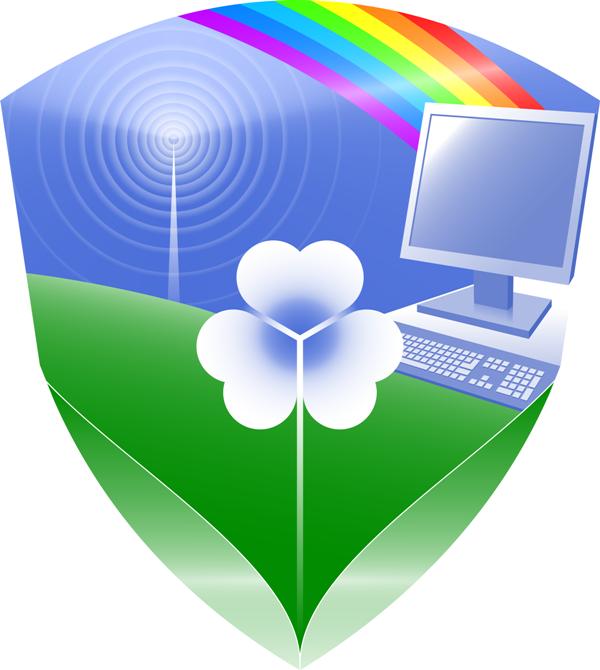 Материалы для сравнения УУД, формируемых в начальной школе и основной школеУровневые показатели универсальных учебных действийУважаемые коллеги! Вам предлагаются материалы для проведения мониторинга сформированности УУД учащихся. Проведение и обработка результатов данного исследования поможет вам определить уровень УУД  и поможет спланировать дальнейшую работу. Желаем удачи!Познавательные учебные действияФИ__________________________________________________________Обработка данных  (ключ)Регулятивные учебные действияФИ______________________________________________________________Обработка данных  (ключ)Коммуникативные учебные действияФИ_______________________________________________Обработка данных  (ключ)Итоговая комплексная работа на межпредметной основе(Русский язык, естествознание, литература, УУД)Комплексное задание «Цветок кактуса»Прочитай представленный ниже текст. Постарайся понять, о чём в нём рассказывается. При выполнении заданий будь внимателен, пользуйся для работы текстом произведения. ЦВЕТОК КАКТУСАМария Скребцова Однажды утром в жаркой пустыне, где утро и день одинаково знойные, родился цветок. Это был кактус. Он стал десятым ребёнком в большой семье. Все дети в этой семье получали железное воспитание. Им полагалась лишь капелька влаги в неделю. Такое воспитание давало свои плоды. Кактусы вырастали выносливыми и молчаливыми. Они умели терпеть, не задавая лишних вопросов. Десятый ребенок был другим. Он задавал вопросы. Сначала своей матери и братьям, а затем, так и не дождавшись их ответа, всем, кого видел вокруг. “Интересно, можно ли утонуть в песках? — думал кактус. “А небо — это тоже песок? Но почему оно другого цвета? Почему оно так редко плачет, ведь его слёзы дают нам столько свежести!? Его мать сердилась и ворчала: “Ты спрашиваешь слишком много... для кактуса. Ты должен молчать и терпеть..., как все мы!” Но кактус не хотел терпеть. Непереносимая холодность, исходившая от его гордо молчавших, таких неуязвимых собратьев, томила и жгла его сердце. И он разговаривал с солнцем и песками, ветром и редким дождём, а ночами — с далёкими звёздами. Все они пели ему свои песни о земных и небесных мирах, о жизни других... “Другие! Вот бы увидеть их!” — мечтал кактус. Пески рассказали ему о людях. О людях они знали бесконечно много! Это были увлекательные истории: весёлые и печальные, тревожные и даже страшные. “Люди! Как они выглядят? Вот бы дотронуться до них иглами”, — вздыхал мечтатель. “Ха-ха-ха”, — смеялись звёзды. “Люди не любят колючих. Они убегают от того, кто делает им больно... Им нужно светить, тогда они тоже светятся и остаются с тобой... навсегда”, — так говорили звёзды. “Пески рассказывают, что люди знают всё на свете. Они не молчат, как мы...”, — размышлял кактус. “Да, они не молчат... Если безмолвствует их язык, то говорят их глаза, сердце и душа”, — говорили кактусу звёзды. “Душа! Что это? Есть ли это, у нас, кактусов?!” — спрашивал кактус. И вот однажды случилось чудо. Кактус увидел людей и расслышал их слова: “Что за создание, пустыня! Суровое царство однообразия и безмолвия! Она приветствует лишь колючками растений, да и то, если расценивать это как приветствие. Сравнимы ли благоухающие цветы лугов с этими уродливыми...” Кактус понял, что говорят о нём. Он впервые узнал, что некрасив и уродлив. Ему захотелось плакать. И на нём действительно выступили капли слёз, просочившиеся через частые иглы. “Смотри-ка, плачущий кактус! — заметил один из людей и прикоснулся к нему. — Его иглы совсем не колются, это, наверно, какой-либо новый вид неколючих кактусов. Интересно, много их тут?” — и люди посмотрели вокруг себя. В стороне росли другие кактусы. Люди подошли к ним, нагнулись и тут же одернули руки — острые иглы больно поранили их пальцы! “Да, видно он один здесь такой, нежный!” — говорили люди, возвращаясь к удивительному кактусу. Кактус чуть не умер от счастья, когда увидел вновь приближающихся к нему людей. По мере того как они приближались, лица их озарялись неописуемым восторгом: “Смотри! Чудо красоты! Белоснежное чудо! Сокровище! Благоухание всех цветов земли не сравнится с его чарующим ароматом. Боже, не снится ли это нам!” — и люди замерли перед кактусом в безмолвном восхищении. “О чем это они? Да, люди очень странные: то они называют меня уродом, то замирают перед чем-то во мне в восхищении”, — удивлялся кактус. А прекрасный цветок — чудо красоты, неумолимо рос и рос из него. Все пространство вокруг благоухало. И дивный свет исходил от белоснежного чуда, рожденного кактусом. Была ночь. Небо, усыпанное звёздами, как бы раскрыло свои объятия волшебному цветку кактуса. При звёздном мерцании он выглядел божественно прекрасно. Звёзды говорили кактусу: “Теперь ты увидел душу... Твой цветок открыл ее в людях... Ты счастлив”.Ответь на вопросы и выполни задания.1 задание: а) К какому жанру ты отнесёшь это произведение? Выбери ответ. Отметь его V.рассказсказкабыльб) Докажи свой ответ. Запиши свое доказательство.____________________________________________________________________________________________________________________________________2 задание: Найди утверждение, которое соответствует содержанию прочитанного текста. Отметь один верный ответ  V.С кактусом в пустыне никто не разговаривал.Солнце, пески, ветер, редкий дождь, звёзды пели кактусу песни о мире, о людях, о жизни других…Кактус чуть не умер от счастья, когда увидел, что люди уходят из пустыни.Все кактусы в пустыне были с мягкими нежными иглами.3 задание: В сказке главный герой – Кактус. Автор называет его разными словами.  Попробуй продолжить  этот ряд. Найди в тексте еще 2 слова.Кактус, ___________________________________________________________4 задание:  Выпиши из текста предложение, которое подтверждает, что кактусы воспитывались  в строгости.____________________________________________________________________________________________________________________________________5 задание: Какими были люди в представлении песков, звёзд, кактуса? Соедини  части высказывания, чтобы они соответствовали тексту.люди в представлении песковлюди в представлении звёзд     люди в представлении кактуса6 задание: «Что за создание, пустыня! Суровое царство однообразия и безмолвия! Она приветствует лишь колючками растений, да и то, если расценивать это как приветствие. Сравнимы ли благоухающие цветы лугов с этими уродливыми… (кактусами)». Такими словами встретили люди пустыню и ее жителей. Попробуй и ты вспомнить признаки этих природных сообществ: пустыни и луга. Прочитай каждое высказывание и запиши его номер под нужной иллюстрацией. Растения имеют толстые, мясистые стебли и колючки вместо настоящих листьев.Способность всех без исключения животных,  долгое время обходиться без воды.Обилие растительной пищи и насекомых.Обильные осадки.Температура на солнце достигает + 60 С .Ярко выражены времена года.На карте она обозначается оранжевым цветом.Животные ведут ночной образ жизни.Прекрасное место для выпаса скота.Осадки редки. 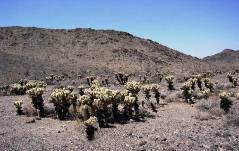 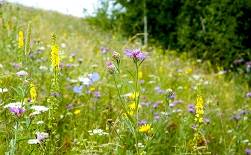 7 задание: «А небо – это тоже песок? Но почему оно другого цвета? Почему оно так редко плачет, ведь его слезы дают нам столько свежести!?» О чем идет речь в этих строках? Запиши свое предположение.____________________________________________________________________________________________________________________________________8 задание:а) Рассмотри иллюстрации.  Узнал ли ты эти растения?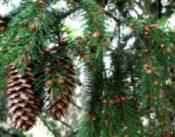 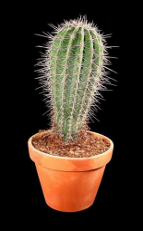 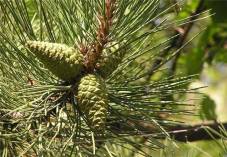 Впиши их названия.1 растение  _______________________________________________________2 растение _______________________________________________________3 растение________________________________________________________б) Вспомни основные части растения.  Представленные на фото растения  очень похожи друг на друга одной из своих частей. Чем они похожи? Выбери ответ, отметь его V.корень;стебель;листья;цветы;плоды;семена.9  задание:Восстанови правильный порядок событий сказки. Расставь цифры в плане. Разговоры кактуса с обитателями пустыни.Душа кактуса.Кактус и люди.Семья кактуса.10  задание:  Автор говорит: «Кактус чуть не умер от счастья, когда увидел вновь приближающихся к нему людей».  Замени выделенные слова словом, подходящим по смыслу. Свой ответ отметь V.обрадовалсяиспугалсяпобледнелразвеселился11  задание: Перед тобой слова, взятые из текста произведения. Распредели эти слова в предложенные группы. Попробуй дополнить каждую группу своими примерами. Допиши в каждую группу по 2 слова.Семья, сердце, редко, песок проверяемая безударная гласная в корне слова:____________________непроверяемая безударная гласная в корне слова:___________________парная согласная в корне слова: _________________________________непроизносимая согласная в корне слова:  ________________________другое (укажи название орфограммы): ___________________________12  задание: В каких случаях, оценивая поведение человека, говорят, что он колючий,  как кактус? Выбери подходящий ответ из списка. Отметь его V.когда человек не брит;когда человек сделал такую причёску, которая напоминает иглы кактуса;когда человек на добрые слова других людей сердится, отвечает резко, старается обидеть своего собеседника;когда человек надевает одежду зелёного цвета.13  задание: В сказке цветок кактуса люди назвали белоснежным чудом. а) Разбери по составу слово белоснежное, определи часть речи, к которой относится это слово.__________________________________________________________________           б) подбери ещё одно слово с таким же составом, но другой части речи.__________________________________________________________________          в) составь и запиши  предложение со словом, которое ты подобрал.__________________________________________________________________14  задание: Перечитай последний абзац произведения. Звёзды объяснили кактусу, что теперь он стал счастливым. Почему это произошло, выбери один ответ. Пометь его V.кактус помирился со своей семьей;кактус видел людей и открыл им свою душу;в пустыне пошёл дождь;звёзды рассказали ему новую историю о людях.15  задание: а) Кактус задает вопрос: «Душа! Что это? Есть ли это у нас, кактусов?!». Смог ли кактус ответить на эти вопросы? Выбери ответ, отметь его V.данетб) В чем заключалась душа кактуса? Как ответишь ты на этот вопрос? Выбери ответ, отметь его V.в его колючках;в его благоухающем цветке;ни в чём, в сказке нет ответа на этот вопросКритерии оценивания комплексной работы для учащихся 5 классаРекомендации по оценке выполнения заданий комплексного задания «Цветок кактуса»СОДЕРЖАНИЕ                  5 класс.    Сводная  таблица  комплексной    оценки  достижения  новых   образовательных результатов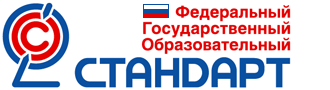                   5 класс.    Сводная  таблица  комплексной    оценки  достижения  новых   образовательных результатов                  5 класс.    Сводная  таблица  комплексной    оценки  достижения  новых   образовательных результатов                  5 класс.    Сводная  таблица  комплексной    оценки  достижения  новых   образовательных результатов                  5 класс.    Сводная  таблица  комплексной    оценки  достижения  новых   образовательных результатов                  5 класс.    Сводная  таблица  комплексной    оценки  достижения  новых   образовательных результатов                  5 класс.    Сводная  таблица  комплексной    оценки  достижения  новых   образовательных результатов№ п/пГруппа  результатовСроки проведенияВид   диагностикиПредметФиксирование результатов(по  пятибалльной системе)1ПРЕДМЕТНЫЕРЕЗУЛЬТАТЫПедагогическая  диагностикаДо 15 сентябряСтартовая    диагностика1. Русский языкОценочный лист(Персонифицированные)1ПРЕДМЕТНЫЕРЕЗУЛЬТАТЫПедагогическая  диагностикаI полугодиеПромежуточная диагностика1. Русский языкОценочный лист(Персонифицированные)1ПРЕДМЕТНЫЕРЕЗУЛЬТАТЫПедагогическая  диагностикаАпрельИтоговая  проверочная диагностика1. Русский языкОценочный лист(Персонифицированные )1ПРЕДМЕТНЫЕРЕЗУЛЬТАТЫПедагогическая  диагностикаМайИтоговая комплексная  работа на межпредметной основе  по окончании  5 классаСистема заданий различного уровня сложности по чтению, русскому языку, математике, географии, биологии, историиОценочный лист(Персонифицированные)2МЕТАПРЕДМЕТНЫЕ РЕЗУЛЬТАТЫМониторингСроки проведенияВид  УУДИнструментарийФиксирование   результатов2МЕТАПРЕДМЕТНЫЕ РЕЗУЛЬТАТЫМониторингПостоянно        Коммуникативные УУД1.Текущее выполнение учебных исследований и учебных проектов.Дневник 2МЕТАПРЕДМЕТНЫЕ РЕЗУЛЬТАТЫМониторинг1 раз в  конце учебного года        Коммуникативные УУД1.  Лист  наблюдений (ежемесячно) 2. Итоговая комплексная  работа на межпредметной основе  по окончании  5 класса.Оценочный лист(Персонифицированные)2МЕТАПРЕДМЕТНЫЕ РЕЗУЛЬТАТЫМониторингПостоянно        Регулятивные УУД1.Текущее выполнение учебных исследований и учебных проектов.Дневник 2МЕТАПРЕДМЕТНЫЕ РЕЗУЛЬТАТЫМониторинг1 раз в  конце учебного года        Регулятивные УУД1. Лист  наблюдений (ежемесячно)2.  Итоговая комплексная  работа на межпредметной основе  по окончании  5 класса.       Оценочный лист(Персонифицированные)2МЕТАПРЕДМЕТНЫЕ РЕЗУЛЬТАТЫМониторингПостоянно      Познавательные УУД1.Текущее выполнение учебных исследований и учебных проектов.Дневник проектной деятельности2МЕТАПРЕДМЕТНЫЕ РЕЗУЛЬТАТЫМониторинг1 раз в  конце учебного года      Познавательные УУД1.  Лист  наблюдений (ежемесячно)2. Итоговая комплексная  работа на межпредметной основе  по окончании  5 класс.      Оценочный лист(Персонифицированные)Накопительная    оценка:     портфель   достижений (Отбор работ для портфеля достижений ведётся самим обучающимся совместно с классным руководителем и при  участии  семьи. Включение каких-либо материалов в портфель достижений без согласия обучающегося не допускается.)Накопительная    оценка:     портфель   достижений (Отбор работ для портфеля достижений ведётся самим обучающимся совместно с классным руководителем и при  участии  семьи. Включение каких-либо материалов в портфель достижений без согласия обучающегося не допускается.)Накопительная    оценка:     портфель   достижений (Отбор работ для портфеля достижений ведётся самим обучающимся совместно с классным руководителем и при  участии  семьи. Включение каких-либо материалов в портфель достижений без согласия обучающегося не допускается.)Предъявление (демонстрация) достижений ученика за год.1 раз в год в мае;   Предъявление (демонстрация) достижений ученика за год.1 раз в год в мае;   ЗАЩИТА   ИНДИВИДУАЛЬНЫХ    ПРОЕКТОВЗАЩИТА   ИНДИВИДУАЛЬНЫХ    ПРОЕКТОВЗАЩИТА   ИНДИВИДУАЛЬНЫХ    ПРОЕКТОВСодержательные линииРазделы курса Кол-во часов Формирование коммуникативной компетенцииЯзык и речь12Формирование коммуникативной компетенцииТекст 17Формирование языковой и лингвистической компетенцииСистема языка78Формирование языковой и лингвистической компетенцииФонетика и графика 10Формирование языковой и лингвистической компетенцииМорфемика и словообразование 12Формирование языковой и лингвистической компетенцииЛексика 10Формирование языковой и лингвистической компетенцииСинтаксис 12Формирование языковой и лингвистической компетенцииМорфология 34Формирование языковой и лингвистической компетенцииПравописание 38Формирование культуроведческой компетенцииЯзык и культура. Культура речи8Повторение17Контрольные работы9Контрольные сочинения и изложения 4Резервные уроки5Всего 175                         Ф.И. ученикаУмения Фонетика и графикаФонетика и графикаФонетика и графикаФонетика и графикаФонетика и графикаФонетика и графикаФонетика и графикаФонетика и графикаФонетика и графикаФонетика и графикаФонетика и графикаФонетика и графикаФонетика и графикаФонетика и графикаФонетика и графикаФонетика и графикаФонетика и графикаФонетика и графикаФонетика и графикаФонетика и графикаФонетика и графикаФонетика и графикаФонетика и графикаФонетика и графикаФонетика и графикаФонетика и графикаФонетика и графикаФонетика и графикаБазовый уровень Базовый уровень Базовый уровень Базовый уровень Базовый уровень Базовый уровень Базовый уровень Базовый уровень Базовый уровень Базовый уровень Базовый уровень Базовый уровень Базовый уровень Базовый уровень Базовый уровень Базовый уровень Базовый уровень Базовый уровень Базовый уровень Базовый уровень Базовый уровень Базовый уровень Базовый уровень Базовый уровень Базовый уровень Базовый уровень Базовый уровень Базовый уровень 1. Различает звуки и буквы2. Характеризует звуки и буквы   - гласные ударные/безударные   - согласные твердые/мягкие   - парные/непарные твердые и мягкие   - согласные звонкие/глухие   - парные/непарные звонкие и глухие3. Знает последовательность букв в русском алфавите4. Пользуется алфавитом для упорядочивания слов и поиска нужной информацииПовышенный уровень Повышенный уровень Повышенный уровень Повышенный уровень Повышенный уровень Повышенный уровень Повышенный уровень Повышенный уровень Повышенный уровень Повышенный уровень Повышенный уровень Повышенный уровень Повышенный уровень Повышенный уровень Повышенный уровень Повышенный уровень Повышенный уровень Повышенный уровень Повышенный уровень Повышенный уровень Повышенный уровень Повышенный уровень Повышенный уровень Повышенный уровень Повышенный уровень Повышенный уровень Повышенный уровень Повышенный уровень 1. Проводит фонетико-графический (звуко – буквенный) разбор слова самостоятельно по предложенному алгоритму2. Оценивает правильность проведения фонетико-графического (звуко – буквенного) разбора словОрфоэпияОрфоэпияОрфоэпияОрфоэпияОрфоэпияОрфоэпияОрфоэпияОрфоэпияОрфоэпияОрфоэпияОрфоэпияОрфоэпияОрфоэпияОрфоэпияОрфоэпияОрфоэпияОрфоэпияОрфоэпияОрфоэпияОрфоэпияОрфоэпияОрфоэпияОрфоэпияОрфоэпияОрфоэпияОрфоэпияОрфоэпияОрфоэпияПовышенный уровень Повышенный уровень Повышенный уровень Повышенный уровень Повышенный уровень Повышенный уровень Повышенный уровень Повышенный уровень Повышенный уровень Повышенный уровень Повышенный уровень Повышенный уровень Повышенный уровень Повышенный уровень Повышенный уровень Повышенный уровень Повышенный уровень Повышенный уровень Повышенный уровень Повышенный уровень Повышенный уровень Повышенный уровень Повышенный уровень Повышенный уровень Повышенный уровень Повышенный уровень Повышенный уровень Повышенный уровень 1. Соблюдает нормы русского литературного языка в собственной речи 2. Оценивает соблюдение норм русского литературного языка в речи собеседников3. Находит при сомнении в правильности постановки ударения или произношения слова ответ самостоятельно (словарь, помощь учителя и др.) Состав словаСостав словаСостав словаСостав словаСостав словаСостав словаСостав словаСостав словаСостав словаСостав словаСостав словаСостав словаСостав словаСостав словаСостав словаСостав словаСостав словаСостав словаСостав словаСостав словаСостав словаСостав словаСостав словаСостав словаСостав словаСостав словаСостав словаСостав словаБазовый уровень Базовый уровень Базовый уровень Базовый уровень Базовый уровень Базовый уровень Базовый уровень Базовый уровень Базовый уровень Базовый уровень Базовый уровень Базовый уровень Базовый уровень Базовый уровень Базовый уровень Базовый уровень Базовый уровень Базовый уровень Базовый уровень Базовый уровень Базовый уровень Базовый уровень Базовый уровень Базовый уровень Базовый уровень Базовый уровень Базовый уровень Базовый уровень 1. Различает изменяемые и неизменяемые слова2. Различает родственные (однокоренные) слова и формы слова3. Находит в словах с однозначно выделяемыми морфемами окончание, корень, приставку, суффиксПовышенный уровень Повышенный уровень Повышенный уровень Повышенный уровень Повышенный уровень Повышенный уровень Повышенный уровень Повышенный уровень Повышенный уровень Повышенный уровень Повышенный уровень Повышенный уровень Повышенный уровень Повышенный уровень Повышенный уровень Повышенный уровень Повышенный уровень Повышенный уровень Повышенный уровень Повышенный уровень Повышенный уровень Повышенный уровень Повышенный уровень Повышенный уровень Повышенный уровень Повышенный уровень Повышенный уровень Повышенный уровень 1. Разбирает по составу слова с однозначно выделенными  морфемами в соответствии с предложенным алгоритмом2. Оценивает правильность проведения разбора слова по составуЛексикаЛексикаЛексикаЛексикаЛексикаЛексикаЛексикаЛексикаЛексикаЛексикаЛексикаЛексикаЛексикаЛексикаЛексикаЛексикаЛексикаЛексикаЛексикаЛексикаЛексикаЛексикаЛексикаЛексикаЛексикаЛексикаЛексикаЛексикаБазовый уровень Базовый уровень Базовый уровень Базовый уровень Базовый уровень Базовый уровень Базовый уровень Базовый уровень Базовый уровень Базовый уровень Базовый уровень Базовый уровень Базовый уровень Базовый уровень Базовый уровень Базовый уровень Базовый уровень Базовый уровень Базовый уровень Базовый уровень Базовый уровень Базовый уровень Базовый уровень Базовый уровень Базовый уровень Базовый уровень Базовый уровень Базовый уровень 1. Выявляет слова, значение которых требует уточнения2. Определяет значение слова по тексту или уточняет с помощью толкового словаряПовышенный уровень Повышенный уровень Повышенный уровень Повышенный уровень Повышенный уровень Повышенный уровень Повышенный уровень Повышенный уровень Повышенный уровень Повышенный уровень Повышенный уровень Повышенный уровень Повышенный уровень Повышенный уровень Повышенный уровень Повышенный уровень Повышенный уровень Повышенный уровень Повышенный уровень Повышенный уровень Повышенный уровень Повышенный уровень Повышенный уровень Повышенный уровень Повышенный уровень Повышенный уровень Повышенный уровень Повышенный уровень 1. Подбирает синонимы для устранения повторов в тексте2. Подбирает антонимы для точной характеристики предметов при их сравнении3. Различает употребление в тексте слов в прямом и переносном значении (простые ситуации)4. Оценивает уместность использования слов в тексте5. Выбирает слова из ряда предложенных для успешного решения коммуникативной задачиМорфологияМорфологияМорфологияМорфологияМорфологияМорфологияМорфологияМорфологияМорфологияМорфологияМорфологияМорфологияМорфологияМорфологияМорфологияМорфологияМорфологияМорфологияМорфологияМорфологияМорфологияМорфологияМорфологияМорфологияМорфологияМорфологияМорфологияМорфологияБазовый уровень Базовый уровень Базовый уровень Базовый уровень Базовый уровень Базовый уровень Базовый уровень Базовый уровень Базовый уровень Базовый уровень Базовый уровень Базовый уровень Базовый уровень Базовый уровень Базовый уровень Базовый уровень Базовый уровень Базовый уровень Базовый уровень Базовый уровень Базовый уровень Базовый уровень Базовый уровень Базовый уровень Базовый уровень Базовый уровень Базовый уровень Базовый уровень 1. Определяет грамматические признаки имен существительных  - род, число, падеж, склонение2. Определяет грамматические признаки имен прилагательных – род, число, падеж3. Определяет грамматические признаки глаголов – число, время, род (в прош. врем.), лицо (в наст. Врем.), спряжениеПовышенный уровень Повышенный уровень Повышенный уровень Повышенный уровень Повышенный уровень Повышенный уровень Повышенный уровень Повышенный уровень Повышенный уровень Повышенный уровень Повышенный уровень Повышенный уровень Повышенный уровень Повышенный уровень Повышенный уровень Повышенный уровень Повышенный уровень Повышенный уровень Повышенный уровень Повышенный уровень Повышенный уровень Повышенный уровень Повышенный уровень Повышенный уровень Повышенный уровень Повышенный уровень Повышенный уровень Повышенный уровень 1. Проводит морфологический разбор имен существительных, имен прилагательных, глаголов по предложенному алгоритму2. Оценивает правильность проведения морфологического разбора3. Находит в тексте части речи (личные местоимения и наречия, предлоги вместе с существительными и личными местоимениями, к которым они относятся, союзы и, а, но, частицу не при глаголах)СинтаксисСинтаксисСинтаксисСинтаксисСинтаксисСинтаксисСинтаксисСинтаксисСинтаксисСинтаксисСинтаксисСинтаксисСинтаксисСинтаксисСинтаксисСинтаксисСинтаксисСинтаксисСинтаксисСинтаксисСинтаксисСинтаксисСинтаксисСинтаксисСинтаксисСинтаксисСинтаксисСинтаксисБазовый уровень Базовый уровень Базовый уровень Базовый уровень Базовый уровень Базовый уровень Базовый уровень Базовый уровень Базовый уровень Базовый уровень Базовый уровень Базовый уровень Базовый уровень Базовый уровень Базовый уровень Базовый уровень Базовый уровень Базовый уровень Базовый уровень Базовый уровень Базовый уровень Базовый уровень Базовый уровень Базовый уровень Базовый уровень Базовый уровень Базовый уровень Базовый уровень 1. Различает предложения, словосочетания, слова2. Устанавливает при помощи смысловых вопросов связь между словами в словосочетании и предложении3. Классифицирует предложения по цели высказывания (повествовательные, побудительные, восклицательные)4. Определяет восклицательную/ невосклицательную интонацию предложения5. Находит главные и второстепенные (без деления на виды) члены предложения6. Выделяет предложения с однородными членамиПовышенный уровень Повышенный уровень Повышенный уровень Повышенный уровень Повышенный уровень Повышенный уровень Повышенный уровень Повышенный уровень Повышенный уровень Повышенный уровень Повышенный уровень Повышенный уровень Повышенный уровень Повышенный уровень Повышенный уровень Повышенный уровень Повышенный уровень Повышенный уровень Повышенный уровень Повышенный уровень Повышенный уровень Повышенный уровень Повышенный уровень Повышенный уровень Повышенный уровень Повышенный уровень Повышенный уровень Повышенный уровень 1. Различает второстепенные члены предложения (определения, дополнения, обстоятельства)2. Выполняет в соответствии с предложенным алгоритмом разбор простого предложения (по членам предложения, синтаксический)3. Оценивает правильность разбора простого предложения 4. Различает простые и сложные предложенияОрфография и пунктуацияОрфография и пунктуацияОрфография и пунктуацияОрфография и пунктуацияОрфография и пунктуацияОрфография и пунктуацияОрфография и пунктуацияОрфография и пунктуацияОрфография и пунктуацияОрфография и пунктуацияОрфография и пунктуацияОрфография и пунктуацияОрфография и пунктуацияОрфография и пунктуацияОрфография и пунктуацияОрфография и пунктуацияОрфография и пунктуацияОрфография и пунктуацияОрфография и пунктуацияОрфография и пунктуацияОрфография и пунктуацияОрфография и пунктуацияОрфография и пунктуацияОрфография и пунктуацияОрфография и пунктуацияОрфография и пунктуацияОрфография и пунктуацияОрфография и пунктуацияБазовый уровень Базовый уровень Базовый уровень Базовый уровень Базовый уровень Базовый уровень Базовый уровень Базовый уровень Базовый уровень Базовый уровень Базовый уровень Базовый уровень Базовый уровень Базовый уровень Базовый уровень Базовый уровень Базовый уровень Базовый уровень Базовый уровень Базовый уровень Базовый уровень Базовый уровень Базовый уровень Базовый уровень Базовый уровень Базовый уровень Базовый уровень Базовый уровень 1. Применяет правила правописания2. Определяет (уточняет) написание слова по орфографическому словарю учебника3. Безошибочно списывает текст объемом 80-90 слов4. Пишет под диктовку тексты объемом 75-80 слов в соответствии с изученными правилами правописания5. Проверяет собственный и предложенный тексты, находит и исправляет орфографические и пунктуационные ошибкиПовышенный уровень Повышенный уровень Повышенный уровень Повышенный уровень Повышенный уровень Повышенный уровень Повышенный уровень Повышенный уровень Повышенный уровень Повышенный уровень Повышенный уровень Повышенный уровень Повышенный уровень Повышенный уровень Повышенный уровень Повышенный уровень Повышенный уровень Повышенный уровень Повышенный уровень Повышенный уровень Повышенный уровень Повышенный уровень Повышенный уровень Повышенный уровень Повышенный уровень Повышенный уровень Повышенный уровень Повышенный уровень 1. Осознает место возможного возникновения орфографической ошибки2. Подбирает примеры с определенной орфограммой3. При составлении собственных текстов перефразирует записываемое, чтобы избежать орфографических и пунктуационных ошибок4. При работе над ошибками осознает причины появления ошибок и определяет способы действий, помогающих предотвратить ее в последующих письменных работахРазвитие речиРазвитие речиРазвитие речиРазвитие речиРазвитие речиРазвитие речиРазвитие речиРазвитие речиРазвитие речиРазвитие речиРазвитие речиРазвитие речиРазвитие речиРазвитие речиРазвитие речиРазвитие речиРазвитие речиРазвитие речиРазвитие речиРазвитие речиРазвитие речиРазвитие речиРазвитие речиРазвитие речиРазвитие речиРазвитие речиРазвитие речиРазвитие речиБазовый уровень Базовый уровень Базовый уровень Базовый уровень Базовый уровень Базовый уровень Базовый уровень Базовый уровень Базовый уровень Базовый уровень Базовый уровень Базовый уровень Базовый уровень Базовый уровень Базовый уровень Базовый уровень Базовый уровень Базовый уровень Базовый уровень Базовый уровень Базовый уровень Базовый уровень Базовый уровень Базовый уровень Базовый уровень Базовый уровень Базовый уровень Базовый уровень 1. Оценивает правильность (уместность) выбора языковых и неязыковых средств устного общения (на уроке, в школе, с людьми разного возраста и т.д.)2. Соблюдает в повседневной жизни нормы речевого этикета и правила устного общения (умение слышать, точно реагировать на реплики, поддерживать разговор)3. Выражает собственное мнение, аргументирует его с учетом ситуации общения4. Самостоятельно озаглавливает текст5. Составляет план текста6. Сочиняет письма, поздравительные открытки, записки и др. небольшие тексты для конкретных ситуаций общенияПовышенный уровень Повышенный уровень Повышенный уровень Повышенный уровень Повышенный уровень Повышенный уровень Повышенный уровень Повышенный уровень Повышенный уровень Повышенный уровень Повышенный уровень Повышенный уровень Повышенный уровень Повышенный уровень Повышенный уровень Повышенный уровень Повышенный уровень Повышенный уровень Повышенный уровень Повышенный уровень Повышенный уровень Повышенный уровень Повышенный уровень Повышенный уровень Повышенный уровень Повышенный уровень Повышенный уровень Повышенный уровень 1. Создает тексты по предложенному заголовку2. Подробно или выборочно пересказывает текст3. Пересказывает текст от другого лица4. Составляет устный рассказ на определенную тему с использованием разных типов речи (описание, повествование, рассуждение)5. Анализирует и корректирует тексты с нарушенным порядком предложений, находит в тексте смысловые пропуски6. Корректирует тексты, в которых допущены нарушения культуры речи7. Анализирует последовательность собственных действий при работе над изложениями и сочинениями и соотносит их с разработанным алгоритмом8. Оценивает правильность выполнения учебной задачи: соотносит собственный текст с исходным (для изложений) и с назначением, задачами и условиями общения (для самостоятельно создаваемых текстов)9. Соблюдает нормы речевого взаимодействия при  интерактивном общении (электронная почта, Интернет и др. способы связи)УРОВЕНЬ ОБУЧЕННОСТИ № задания Ответ№ заданияОтвет1210321114341214113452142631537216382В123493В2134	ФИзаданиеОрфографияОрфография1. Безударные проверяемые гласные в корне слова2. Заглавная буква в именах собственных3. Проверяемые согласные в корне слова4. Непроверяемые гласные и согласные в корне слова5. Гласные и, а, у после шипящих 6. Безударные гласные в окончаниях существительных7. Безударные гласные в окончаниях прилагательных8. Правописание разделительных Ь и Ъ9. -Тся и -ться в глаголах10. Не с глаголами11. Правописание приставок12. Раздельное написание предлогов со словамиПунктуацияПунктуацияЗнаки препинания при однородных членахЗнаки препинания в сложном предложении с союзом ИТире между подлежащим и сказуемымЗнаки препинания в сложном предложении с союзами  КОТОРЫЙ, ЧТОЗнаки конца предложенияГрамматические заданияГрамматические заданияФонетический разборМорфемный разборОрфографический разборСинтаксический разборИтоговая отметка «5»«5»«4»«4»«3»«3»«2»«2»грамотностьграмм. задан.грамотностьграмм. задан.грамотностьграмм. задан.грамотностьграмм. задан.Для заданий с выбором ответа А1-А10 обведите номер правильного ответа. 1)торты2)столяр3)понял4)банты1)смуглолиц…й2)на ц...почках3)цариц…н4)традиц…я1)(не)здоровится2)(не)буду3)(не)могли4)(не)видетьА1А2А3А4А5А6А7А8А9А102423241414В1повествованиеповествованиеповествованиеповествованиеповествованиеповествованиеповествованиеповествованиеповествованиеВ2художественныйхудожественныйхудожественныйхудожественныйхудожественныйхудожественныйхудожественныйхудожественныйхудожественныйВ3никто не зажигалникто не зажигалникто не зажигалникто не зажигалникто не зажигалникто не зажигалникто не зажигалникто не зажигалникто не зажигалВ4ВВВВВВВВВВ5завлекализавлекализавлекализавлекализавлекализавлекализавлекализавлекализавлекалиВ6333333333№КритерийГрадация критерияБаллыК1Соответствие созданного текста коммуникативной задаче данного текстаТекст соответствует коммуникативной задаче1К1Соответствие созданного текста коммуникативной задаче данного текстаТекст не соответствует коммуникативной задаче 0К2Логичное построение текстаЛогические ошибки отсутствуют1К2Логичное построение текстаНаличие 1 логической ошибки0К3Орфографическая и пунктуационная грамотностьГрубые орфографические и пунктуационные ошибки отсутствуют1К3Орфографическая и пунктуационная грамотностьНаличие 1 грубой  орфографической или 1 грубой пунктуационной ошибки0Максимальный балл:Максимальный балл:Максимальный балл:3 Школьная отметка5432Первичный балл19-1716-1312-109 и менее№Обозначение задания в работеПримерное время на выполнение задания, мин.Макс.балл за задание1А1212А2213А3214А4215А5216А6217А7218А8219А92110А102111В12112В22113В32114В42115В52116В62117С11334519балловВиды УУДНачальная школа Основная школаЛичностныеОбеспечивают  ценностно – смысловую  ориентацию  учащихся (знание моральных норм, умение соотносить поступки и события с принятыми этическими принципами, умение выделить нравственный аспект поведения) и ориентацию в социальных ролях и межличностных отношениях.   Применительно к учебной деятельности  следует выделить три вида личностных действий:личностное, профессиональное,  жизненное  самоопределение;смыслообразование,  т.е. установление учащимися связи между целью учебной деятельности и её мотивом, другими словами, между результатом  учения и тем, что побуждает  деятельность, ради чего она осуществляется;нравственно – этическая ориентация, в том числе и оценивание усваиваемого содержания (исходя из социальных и личностных ценностей) обеспечивающее личностный моральный выбор.Приоритетное внимание уделяется формированию:• основ гражданской идентичности личности (включая когнитивный, эмоционально-ценностный и поведенческий компоненты);• основ социальных компетенций (включая ценностно- смысловые установки и моральные нормы, опыт социальных и межличностных отношений, правосознание);• готовности и способности к переходу к самообразованию на основе учебно-познавательной мотивации, в том числе готовности к выбору направления профильного образования.В частности, формированию готовности и способности к выбору направления профильного образования способствуют:• целенаправленное формирование интереса к изучаемым областям знания и видам деятельности, педагогическая поддержка любознательности и избирательности интересов;• реализация уровневого подхода как в преподавании (на основе дифференциации требований к освоению учебных программ и достижению планируемых результатов), так и в оценочных процедурах (на основе дифференциации содержания проверочных заданий и/или критериев оценки достижения планируемых результатов на базовом и повышенных уровнях);• формирование навыков взаимо- и самооценки, навыков рефлексии на основе использования критериальной системы оценки;• организация системы проб подростками своих возможностей (в том числе предпрофессиональных проб) за счёт использования дополнительных возможностей образовательного процесса, в том числе: факультативов, вводимых образовательным учреждением; программы формирования ИКТ-компетентности школьников; программы учебно-исследовательской и проектной деятельности; программы внеурочной деятельности; программы профессиональной ориентации; программы экологического образования; программы дополнительного образования, иных возможностей образовательного учреждения;• целенаправленное формирование в курсе технологии представлений о рынке труда и требованиях, предъявляемых различными массовыми востребованными профессиями к подготовке и личным качествам будущего труженика;• приобретение практического опыта пробного проектирования жизненной и профессиональной карьеры на основе соотнесения своих интересов, склонностей, личностных качеств, уровня подготовки с требованиями профессиональной деятельности.РегулятивныеОбеспечивают учащимся организацию учебной деятельности. К ним относятся:целеполагание – постановка учебной  задачи на основе соотнесения того. Что уже известно и усвоено учащимся, и того, что ещё неизвестно;планирование – определение последовательности  промежуточных целей с учётом конечного результата, составление плана и последовательности действий;прогнозирование – предвосхищение результата и уровня усвоения знаний;контроль в форме сличения  способа действий и его результата с заданным эталоном с целью обнаружения отклонений и отличий лт эталона;коррекция – внесение необходимых дополнений и корректив в план и способ действия в случае  расхождения эталона, реального  действия и его результата;оценка – выделение и осознание учащимися того, что уже усвоено и что ещё нужно усвоить,  осознание качества и уровня усвоения;саморегуляция как способность к мобилизации сил и энергии, к волевому  усилию (к выбору в ситуации мотивационного конфликта) и преодолению  препятствий.Приоритетное внимание уделяется формированию действий целеполагания, включая способность ставить новые учебные цели и задачи, планировать их реализацию, в том числе во внутреннем плане, осуществлять выбор эффективных путей и средств достижения целей, контролировать и оценивать свои действия как по результату, так и по способу действия, вносить соответствующие коррективы в их выполнение.Ведущим способом решения этой задачи является формирование способности к проектированию.ПознавательныеВключают общеучебные, логические, постановка и решение проблемыобщеучебныелогическиепостановка и решение проблемыОбщеучебные УУДсамостоятельное выделение и формулирование познавательной цели; поиск и выделение необходимой информации, в том числе решение рабочих задач с использованием общедоступных в начальной школе инструментов ИКТ и источников информации;структурирование знаний;выбор наиболее эффективных способов решения  задач в зависимости  от конкретных  условий; рефлексия способов и условий действия, контроль и оценка процесса и результатов деятельности;постановка и формулирование  проблемы, самостоятельное создание алгоритмов деятельности при решении проблем творческого и поискового характера. Логические УУД:анализ  объектов с целью  выделения  признаков; синтез – составление целого из частей; выбор оснований и критериев для сравнения; установление причинно – следственных связей; построение логической цепи рассуждений; доказательство; выдвижение гипотез и их обоснованиеПостановка и решение проблемы:формулирование проблемы;самостоятельное  создание способов решения проблем творческого и поискового характера. Приоритетное внимание уделяется:• практическому освоению обучающимися основ проектно-исследова-тельской деятельности;• развитию стратегий смыслового чтения и работе с информацией;• практическому освоению методов познания, используемых в различных областях знания и сферах культуры, соответствующего им инструментария и понятийного аппарата, регулярному обращению в учебном процессе к использованию общеучебных умений, знаково-символических средств, широкого спектра логических действий и операций.При изучении учебных предметов обучающиеся усовершенствуют приобретённые на первой ступени навыки работы с информацией и пополнят их. Они смогут работать с текстами, преобразовывать и интерпретировать содержащуюся в них информацию, в том числе:• систематизировать, сопоставлять, анализировать, обобщать и интерпретировать информацию, содержащуюся в готовых информационных объектах;• выделять главную и избыточную информацию, выполнять смысловое свёртывание выделенных фактов, мыслей; представлять информацию в сжатой словесной форме (в виде плана или тезисов) и в наглядно-символической форме (в виде таблиц, графических схем и диаграмм, карт понятий — концептуальных диаграмм, опорных конспектов);• заполнять и дополнять таблицы, схемы, диаграммы, тексты;поиск информации в компьютерных и некомпьютерных источниках информации, Интернете, школьном информационном сообществе,  приобретут навык формулирования запросов и опыт использования поисковых машин,  строить поисковые запросы в зависимости от цели запроса и анализировать результаты поиска;первичные навыки формирования и организации собственногоо информационного пространства;умение передавать информацию в устной форме, сопровождаемой аудиовизуальной поддержкой, и в письменной форме гипермедиа (т. е. сочетания текста, изображения, звука, ссылок между разными информационными компонентами);использование информации для установления причинно-следственныхсвязей и зависимостей, объяснений и доказательств фактов в различных учебных и практических ситуациях, ситуациях моделирования и проектирования;возможность научиться строить умозаключения и принимать решения на основе самостоятельно полученной информации, а также освоить опыт критического отношения к получаемой информации на основе её сопоставления с информацией из других источников и с имеющимся жизненным опытом.КоммуникативныеОбеспечивают социальную компетентность  и учёт позиции  других людей, партнёров по общению или деятельности; умение слушать  и вступать  в диалог; участвовать в коллективном обсуждении проблем; интегрироваться  в группу сверстников и строить продуктивное  взаимодействие  и сотрудничество со сверстниками и взрослыми.К коммуникативным действиям относятся:планирование учебного  сотрудничества с педагогом и сверстниками – определение цели, функций участников, способов взаимодействия;постановка вопросов – инициативное сотрудничество в поиске и сборе информации;разрешение конфликтов – выявление, идентификация проблемы, поиск и оценка альтернативных  способов разрешения конфликта. Принятие решения  и его реализация;управление поведением партнёра – контроль, коррекция, оценка его действий;умение с достаточной полнотой и точностью  выражать свои мысли в соответствии с задачами и  условиями коммуникации, владение диалогической и монологической формами речи в соответствии с грамматическими и синтаксическими  нормами.Приоритетное внимание уделяется:• формированию действий по организации и планированию учебного сотрудничества с учителем и сверстниками, умений работать в группе и приобретению опыта такой работы, практическому освоению морально-этических и психологических принципов общения и сотрудничества;• практическому освоению умений, составляющих основу коммуникативной компетентности: ставить и решать многообразные коммуникативные задачи; действовать с учётом позиции другого и уметь согласовывать свои действия; устанавливать и поддерживать необходимые контакты с другими людьми; удовлетворительно владеть нормами и техникой общения; определять цели коммуникации, оценивать ситуацию, учитывать намерения и способы коммуникации партнёра, выбирать адекватные стратегии коммуникации;• развитию речевой деятельности, приобретению опыта использования речевых средств для регуляции умственной деятельности, приобретению опыта регуляции собственного речевого поведения как основы коммуникативной компетентности.БаллыВиды работы на урокеВосприятие информацииУстную инструкцию воспринимают:Восприятие информацииУстную инструкцию воспринимают:4С первого предъявления3Нуждаются в дополнительных разъяснениях2Нуждаются в пошаговом предъявлении с пошаговым контролем усвоения1Не воспринимает устную инструкциюПисьменную инструкцию (в учебнике, на карточке и т.п.) воспринимает:Письменную инструкцию (в учебнике, на карточке и т.п.) воспринимает:4Самостоятельно3Нуждается в разъяснениях2Нуждаются в пошаговом предъявлении с пошаговым контролем усвоения1Не воспринимает письменную инструкциюИнтеллектуальная обработка информацииУмеет ли выделять главное в предложенной информации:Интеллектуальная обработка информацииУмеет ли выделять главное в предложенной информации:3Способен выделять самостоятельно2Нуждается в дополнительных (наводящих вопросах)1Испытывает значительные затрудненияУмеет ли выделять новое в учебном материале:Умеет ли выделять новое в учебном материале:3Способен выделять самостоятельно2Нуждается в помощи1Испытывает значительные затрудненияТемп интеллектуальной деятельностиТемп интеллектуальной деятельности3Выше, чем у других учащихся класса2Такой же, как у других учащихся класса1Значительно сниженРезультативность интеллектуальной деятельностиРезультат получает:Результативность интеллектуальной деятельностиРезультат получает:4Успешно (рационально) воспроизводит предложенный алгоритм3Оригинальным, творческим способом2Нерациональным путем1Путем подгонки под ответ (методом «тыка»)Предъявление результата:Предъявление результата:4Способен дать развернутый ответ и аргументировать свое решение3Способен дать правильный ответ, но не может его аргументировать2Приходится «вытягивать» ответы1Необходимость отвечать вызывает серьезные затрудненияСамооценка результата работы:Самооценка результата работы:3Способен дать объективную оценку результату работы, так как понимает суть допущенных ошибок2Не всегда может дать объективную оценку своей работе, хотя, как правило, видит допущенные ошибки1Не может объективно оценить свою работу, так как не понимает, что допустил ошибкиСоответствие статуса учащегося требованиям программы обученияСоответствие статуса учащегося требованиям программы обучения3Способен усвоить программу по вашему предмету в нормативные сроки2Для освоения программы требуется система дополнительных занятий1Освоение программы по  различным причинам затрудненоОбщий балл:Группа, баллыХарактеристикаРекомендации учителямСлабая группа (9-15 баллов)CВоспринимая учебную информацию, практически не в состоянии действовать самостоятельно; особые трудности вызывает информация, предъявляемая в письменной (устной) форме. Испытывает значительные затруднения при выделении нового и главного при интеллектуальной обработке информации. Темп интеллектуальной деятельности и ее результативность выражено снижены. Результат работы, чаще всего, получает путем подгонки под ответ, а необходимость предъявлять его вызывает серьезные затруднения, ответы, как правило, приходится «вытягивать». Не может объективно оценить свою работу, так как часто не видит своих ошибок или не понимает, что допустил их, в связи с тем что во внутреннем плане не сформировано представление об эталоне работы. Освоение школьной программы значительно затруднено.Пошаговое предъявление учебной информации с пошаговым контролем ее усвоения. При интеллектуальной обработке информации необходима значительная обучающая, организующая и стимулирующая помощь. Необходимо развивать приемы логического мышления, формировать представления об эталоне работы и критериях ее оценки. Для успешного освоения большинства учебных предметов требуется система дополнительных занятий. Средняя группа (16 – 23 балла)BВоспринимая учебную информацию (как устную так и письменную), нуждается в дополнительных разъяснениях. При интеллектуальной обработке информации требуется некоторая (стимулирующая, организующая) помощь. Темп интеллектуальной деятельности средний. Результат работы чаще всего получает, воспроизводя предложенный учителем алгоритм, хотя временами действует самостоятельно нерациональным путем. Давая правильный ответ, не всегда может дать объективную оценку своей работы, хотя, как правило, видит допущенные ошибки.Нужно оказать учащимся организующую и стимулирующую помощь. Необходимо развивать способность действовать рациональными способами, умение аргументировать свою позицию, обосновывать полученный результат. Следует совершенствовать умение объективно оценивать свою работу.Сильная группа (24 – 31 балл)AУспешно воспринимает учебную информацию, как письменную так и устную, с первого предъявления. Способен самостоятельно выделить новое и главное при интеллектуальной обработке учебного материала. Темп интеллектуальной деятельности несколько выше, чем у других учащихся. Результат получает, успешно воспроизводя предложенный алгоритм, в ряде случаев может действовать творческим способом. Способен дать развернутый ответ и обосновать его, аргументировать свою позицию. В большинстве случаев может дать объективную оценку результату своей работы, так как понимает сыть допущенных ошибок. Желательно поощрять творческий подход к решению учебных задач, развивать познавательный мотив.Баллы Виды работы на урокеПолучив заданиеПолучив задание3Планирует работу до ее начала2Планирует действия в ходе работы1Вообще не составляет планаВопросы, уточняющие заданияВопросы, уточняющие задания4Не нуждается в дополнительных пояснениях3Задает вопросы до начала работы2В ходе работы1Не задает вопросов, хотя и нуждается в помощиВыполняя заданиеВыполняя задание4Точно придерживается плана3Отступает от плана в деталях2Начинает работать по плану, но в ходе работы грубо нарушает порядок действий1Работает хаотично, без планаЗавершая заданиеЗавершая задание3Обязательно добивается запланированного результата2Не доводит работу до логического завершения1Довольствуется любым результатомЗакончив работуЗакончив работу4Проверяет результат, находит и исправляет ошибки3Результат не проверяет2Результат не проверяет, так как убежден в его правильности1Результат проверяет, но ошибок не видитПомощь в работеПомощь в работе4Не нуждается3Нуждается и принимает2Нуждается, но не умеет пользоваться1Нуждается, но не обращаетсяОбщий баллГруппа, баллыХарактеристикаРекомендации учителямСлабая группа (6-10 баллов)CЗатруднено осмысление учебной задачи как цели деятельности. Приступает к работе, не имея плана; уточняющих вопросов не задает, хотя и нуждается в пояснениях; действует импульсивно, хаотично. Если план работы предложен педагогом, грубо нарушает его, не замечая этого. Завершив задание, может довольствоваться ошибочным результатом. Даже проверяя результат, ошибок не видит. Не способен обратиться за помощью, не умеет пользоваться оказанной помощью. Необходимо обучать умению ставить цель своей деятельности, разрабатывать шаги ее достижения, сверять свои действия с имеющимся планом. По завершении работы следует побуждать уч-ся сравнивать результат с эталоном, находить и исправлять ошибки и на этой основе давать самооценку. Желательно показывать уч-ся, где можно получить помощь и как ею воспользоваться.  Средняя группа (11 – 16 балла)BВ целом ряде случаев способен осмыслить учебную задачу как цель своей деятельности. При этом планирование и необходимые уточнения осуществляет уже в ходе работы. имея целый ряд сформированных алгоритмов работы, не всегда способен выбрать оптимальный. При реализации плана работы, отступает от него в деталях, сохраняя общую последовательность действий. Завершая работу, не всегда добивается запланированного результата. Результат работы не проверяет в связи с тем, что заранее убежден в правильности его, или довольствуется любым результатом, в случае необходимости может обратиться за помощью, но не всегда способен ею воспользоваться.Нужно оказать уч-ся организующую и стимулирующую помощь. Необходимо развивать навыки планирования своей деятельности и способность действовать в соответствии с планом, умение выбирать оптимальный алгоритм работы. следует формировать более четкие представления об эталоне работы и критериях ее оценки.Сильная группа (17 – 22 балла)AСпособен осмыслить учебную задачу как цель своей деятельности. В большинстве случаев, приступая к работе, заранее планирует  свои действия или успешно пользуется уже сформированным алгоритмом работы. В случае необходимости уточняет детали до начала работы. осуществляя работу, точно придерживается имеющегося плана или отступает от плана лишь в деталях, сохраняя общую последовательность. Завершая задание, обязательно добивается запланированного результата. Завершив работу, проверяет ее, находит и исправляет ошибки. В случае необходимости, способен обратиться за помощью и воспользоваться ею.Следует развивать самостоятельность в учебной деятельности, поощрять найденные уч-ом рациональные способы организации своей работы.Баллы Виды работы на урокеИзложение собственных мыслейИзложение собственных мыслей3Может самостоятельно донести свою мысль до других2Может донести свою мысль до других только с помощью наводящих вопросов1Не может донести мысль даже с помощью наводящих вопросовВедение дискуссии Способность отвечать на вопросыВедение дискуссии Способность отвечать на вопросы4Отвечает развернутым ответом3Дает краткий (неполный) ответ2При ответе испытывает затруднения из-за волнения. При ответе испытывает затруднения из-за ограниченности слов1Практически не может самостоятельно отвечать на вопросыСпособность задавать опросыСпособность задавать опросы3Самостоятельно формулирует корректные вопросы2Формулировки вопросов не всегда понятны собеседнику и требуют уточнений1Не может формулировать вопросы, понятные собеседникуСпособность корректно возражать оппонентуСпособность корректно возражать оппоненту3Возражает оппоненту корректно2Не всегда корректно1Как правило, не соблюдает корректностьВзаимодействие в учебной группеСпособность аргументировано отстаивать собственную позициюВзаимодействие в учебной группеСпособность аргументировано отстаивать собственную позицию3Аргументировано отстаивает свою позицию2Не всегда аргументировано1Не может аргументироватьСпособность гибко менять свою позициюСпособность гибко менять свою позицию4Может гибко менять свою позицию в случае необходимости3Не всегда может менять свою позицию2Не может менять свою позицию, даже если понимает необходимость 1Не понимает необходимости менять свою позициюСпособность подчиняться решению группы для успеха делаСпособность подчиняться решению группы для успеха дела3Может подчиняться решению группы2Не всегда может подчиняться1Не подчиняетсяСоблюдение социальной дисциплиныСоблюдение социальной дисциплины3Удерживает социальную дисциплину в ходе общения2Не всегда удерживает1Игнорирует Общий баллГруппа, баллыХарактеристика Рекомендации учителямСлабая группа (8-13 баллов)CНе способен самостоятельно формулировать собственные мысли и ответы на вопросы. В ходе дискуссии, как правило, не корректен. Не может аргументировано отстаивать собственную позицию и гибко менять ее, так как не понимает необходимости этого шага. При взаимодействии в группе не подчиняется общему решению группы. Не учитывает статус собеседника и ситуацию при общении.Необходимо развивать приемы участия в дискуссии, формировать способность обосновывать свою позицию в споре, видеть общую цель группы, действовать в соответствии с ней, поддерживать социальную дистанцию в ходе общения.Средняя группа (14 – 20 балла)BИспытывает некоторые затруднения при изложении своих мыслей, ответах на вопросы в связи с ограниченным словарным запасом или волнением. Не всегда способен отстоять свою позицию или разумно изменить ее, подчиниться решению группы для успеха дела. Может нарушить социальную дисциплину.Необходимо работать над совершенствованием умения излагать свои мысли, формулировать вопросы и отвечать на поставленные. Желательно помочь в формировании умения отстаивать свою позицию, работать над умением соблюдать социальную дисциплину.Сильная группа (21 – 26 балла)AСпособен ясно и четко излагать свои мысли, корректно отвечать на вопросы, формулировать вопросы и отвечать оппоненту. Умеет аргументировать свою позицию и менять ее в случае необходимости. Способен подчиниться решению группы. Всегда удерживает социальную дисциплину.Не нуждается в специальной работе по развитию коммуникативных  навыков.№ заданияОбъект оценки, уменияТип заданияМаксимальный балл1 а)Предметные умения:определять жанр литературного произведения.Общеучебные умения: Осознанное чтение текста с целью удовлетворения интереса.Выделять существенную информацию из литературного текста.ВО1 балл1 б)Предметные умения:Формулировать, основываясь на тексте простые выводы.Понимать текст, опираясь на его жанр.Общеучебные умения:Формулировать собственное мнение и позицию.Строить рассуждение в форме простых суждений об объекте.Строить речевое высказывание в  письменной форме.РО2  балла2Предметные умения:Отвечать на вопросы по содержанию произведения.Общеучебные умения:Осуществлять поиск необходимой информации для выполнения учебных заданий.Выделять существенную информацию из литературного текста.ВО1 балл3Предметные умения:Работать со словом, целенаправленно пополнять свой словарный запас.Общеучебные умения:Осуществлять поиск необходимой информации для выполнения учебных заданий.КО1 балл4Предметные умения:Устанавливать связи, не высказанные в тексте напрямую, объяснять их, соотнося с содержанием текста.Общеучебные умения:Устанавливать причинно-следственные связи.Понимать информацию, представленную в неявном виде.РО2 балла5Предметные умения:Интегрировать, содержащиеся в разных частях текста детали сообщения.Общеучебные умения:Осуществлять поиск необходимой информации для выполнения учебных заданий.Выделять существенную информацию из литературного текста.КО2 балл6 Предметные умения:Различать изученные объекты и явления живой  и неживой природы.Общеучебные умения:Осуществлять  классификацию по заданным критериям.Работать с информацией, представленной в разных форматах: текст, рисунок.РО1 балл7Предметные умения:Узнавать изученные объекты неживой природы.Общеучебные умения:Понимать информацию, представленную в неявном виде.Строить рассуждение в форме связи простых суждений об объекте.Строить речевое высказывание в письменной форме.РО2 балла8 а)Предметные умения:Узнавать изученные объекты живой  природы.Общеучебные умения:Работать с информацией, представленной в форме рисунка.Осуществлять подведение под понятие на основе распознавания объекта, выделения его существенных признаков и их синтеза.ВО1 балл8  б)Предметные умения:Сравнивать объекты живой природы на основе внешних признаков.Общеучебные умения:Осуществлять сравнение объектов по заданным критериям.Обобщать объекты на основе выделения сущностной связи.ВО1 балл9 Предметные умения:Делить текст на части и составлять простой план.Общеучебные умения:Осуществлять анализ объектов с выделением существенных и несущественных признаков.Осуществлять синтез как составление целого из частей. РО 2 балла10Предметные умения:Работать со словом (распознавать прямое и переносное значение слова, его многозначность), целенаправленно пополнять свой словарный запас.Общеучебные умения:Осуществлять анализ объектов с выделением существенных и несущественных признаков.ВО1 балл11 Предметные умения:Применять правила правописания (в объеме содержания курса).Общеучебные умения:Осуществлять анализ объектов с выделением существенных и несущественных признаков.Проводить классификацию по заданным критериям.Владеть общим приемом решения задач.КО2 балла12  Предметные умения:Различать употребление в тексте слов в прямом и переносном значении.Общеучебные умения:Осуществлять анализ объектов с выделением существенных и несущественных признаков.ВО1 балла13 а)Предметные умения:Находить в словах с однозначно выделяемыми морфемами окончание, корень, приставку и суффикс.Определять часть речи по ее грамматическим признакам.Общеучебные умения:Осуществлять анализ объекта с выделением его существенных признаков.Адекватно использовать речевые средства для решения различных коммуникативных задач.РО1 балл13 б)Предметные умения:Находить в словах с однозначно выделяемыми морфемами окончание, корень, приставку и суффикс.Определять часть речи по ее грамматическим признакам.Общеучебные умения:Осуществлять сравнение объектов по заданным критериям.Владеть общим приемом решения задач.РО1 балл13 в)Общеучебные умения:Адекватно использовать речевые средства для решения различных коммуникативных задач.14Общеучебные умения:Устанавливать причинно-следственные связи и определять главную мысль произведения. Общеучебные умения:Осуществлять поиск необходимой информации для выполнения учебных заданий.Выделять существенную информацию из литературного текста.Устанавливать причинно-следственные связи.ВО1 балл15 а)Общеучебные умения:Устанавливать причинно-следственные связи и определять главную мысль произведения. Общеучебные умения:Осуществлять поиск необходимой информации для выполнения учебных заданий.Выделять существенную информацию из литературного текстаУстанавливать причинно-следственные связи.ВО1 балл15 б)Общеучебные умения:Устанавливать причинно-следственные связи.ВО1балл№ заданияКритерии оценивания1 а)1 балл, если ученик выбрал ответ «сказка»0 баллов, если выбраны любые другие случаи.1 б)1 балл, если ученик дает развернутое доказательство того, что данный текст является сказкой (указываются признаки жанра сказки: неодушевленные предметы разговаривают, размышляют, плачут).0 баллов, если ученик не смог привести аргументированные доказательства своего выбора.21 балл, если ученик выбрал ответ: Солнце, пески, ветер, редкий дождь, звёзды пели кактусу песни о мире, о людях, о жизни других…0 баллов, если выбраны любые другие ответы.32 балла, если ученик нашел все слова называющие кактус: десятый ребенок, мечтатель1 балл, если ученик нашел 1 слово из двух: десятый ребенок или мечтатель, или он выписал такие слова: цветок, мечтатель; или такие слова: цветок, десятый ребенок.0 баллов, если ученик нашел слово цветок, или не нашел таких слов, или выписал любые другие варианты.42 балла, если ученик выписал следующее предложение: Им полагалась лишь капелька влаги в неделю.1 балл, если ученик, не искажая смысла данного предложения, записал его своими словами.0 баллов, если ученик выписал любые другие варианты предложений или сделал свои записи.51 балл, если ученик соединил все правильно: Люди в представлении песков (Люди знают все на свете. Они не молчат, как мы…); люди в представлении звёзд (Люди не любят колючих. Они убегают от того, кто им делает больно…); люди в представлении кактусов (Люди очень странные: то они называют меня уродом, то замирают перед чем-то во мне в восхищении.)0 баллов, если допущены ошибки.63 балла, если ученик указал правильную последовательность чисел: луг – 3, 4, 6, 9; пустыня – 1, 2, 5, 7, 8, 10.2 балла, если ученик допустил по одну ошибку в последовательности чисел.1 балл, если ученик допустил две ошибки в последовательности чисел.0 баллов, если ученик допустил более 2-х ошибок в последовательности чисел.71 балл, если предположение ученика верно: речь идет о дожде.0 баллов, если ученик написал любые другие варианты.8 а)1 балл, если ученик верно опознал все растения: кактус, сосна, ель.0 баллов любые другие варианты.8 б)1 балл, если ученик верно сделал выбор: листья.0 баллов любые другие варианты.92 балла, если ученик записал следующую последовательность чисел: 2, 4, 3, 11 балл, если ученик допустил 1 ошибку в расстановке чисел.0 баллов, если допущено более 2-х ошибок.101 балл, если ученик выбирает слово «обрадовался»0 баллов любые другие варианты.113 балла, если ученик правильно распределил слова по группам:проверяемая безударная гласная в корне слова – семьянепроверяемая безударная гласная в корне слова – песокпарная согласная в корне слова – песок, редконепроизносимая согласная в корне – сердцедругое – семья (разделительный ь);если правильно дописал по два примера в каждую группу.2 балла, если ученик, выполняя действия, перечисленные выше, допустил одну ошибку, независимо от места выполняемого задания.1 балл, если ученик допустил две ошибки, независимо от места выполнения задания.0 баллов, если допущено более 2-х ошибок при выполнении задания.121 балл, если ученик выбрал ответ: когда человек на  добрые слова других людей сердится, отвечает резко, старается обидеть своего собеседника.0 баллов любые другие варианты.13 а)2 балла, если ученик разобрал слово так: окончание – ое, корень – бел и снеж, суффикс – н, буква  «о»  – соединительная гласная, часть речи – имя прилагательное.1 балл, если ученик допустил 1 ошибку при разборе слова или  разбор проведен верно, но часть речи не указана или указана неверно.0 баллов, если ошибок при разбое допущено более одной.13 б)1 балл, если ученик верно подобрал слово такой же структуры другой части речи (например существительное, мясорубка, газонокосилка и др.) 0 баллов, если при выполнении допущены ошибки в структуре слова или определении части речи.13 в)1 балл, если ученик верно составляет предложение, используя слово, которое он подобрал в предыдущем задании.0 балов, если предложение составлено неверно или в предложении отсутствует слово, подобранное учеником ранее.141 балл, если ученик выбрал: кактус видел людей и открыл им свою душу.0 баллов любые другие варианты.15 а)1 балл, если выбран ответ «да»0 баллов любые другие варианты.15 б) 1балл, если выбран ответ: в его благоухающих цветах.0 баллов любые другие варианты.Итого29 баллов максимальный результат (100%)ТЕМА Страница1Требования к ведению и заполнению журнала….22Сводная таблица комплексной оценки достижения новых образовательных результатов…33Содержание курса русского языка в 5 классе…54Оценка предметных результатов…65Оценочные листы6Сводный лист оценки предметных результатов…77Диагностика…168Стартовая диагностическая работа (демонстрационный вариант)…179Оценочный лист…1910Диагностическая работа за I полугодие (демонстрационный вариант)…2011Оценочный лист…2112Итоговая диагностическая работа (демонстрационный вариант)…2313Оценочный лист…2814УУД…2915Материалы для сравнения УУД, формируемых в начальной   школе  и основной школе…3016Уровневые познавательные показатели УУД…3617Уровневые регулятивные показатели УУУ…4018Уровневые коммуникативные показатели УУД…4319Итоговая комплексная работа на межмпредметной основе (русский язык, естествознание, литература, УУД)…45